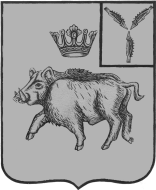 АДМИНИСТРАЦИЯБОЛЬШЕОЗЁРСКОГО МУНИЦИПАЛЬНОГО ОБРАЗОВАНИЯБАЛТАЙСКОГО МУНИЦИПАЛЬНОГО РАЙОНАСАРАТОВСКОЙ ОБЛАСТИП О С Т А Н О В Л Е Н И Ес.Б-ОзёркиО внесении изменений в постановление администрации Большеозёрского муниципального образования от 27.12.2012№48 «Об утверждении административного регламента предоставления муниципальной услуги «Выдача разрешения на снос, обрезку, пересадку зелёных насаждений на территорииБольшеозёрского муниципального образования»	В целях приведения нормативно-правовых актов Большеозёрского муниципального образования в соответствии с действующим законодательством, руководствуясь статьей 33 Устава Большеозёрского муниципального образования, ПОСТАНОВЛЯЮ:1.Внести в постановление администрации Большеозёрского муниципального образования Балтайского муниципального района от 27.12.2012 №48 «Об утверждении административного регламента предоставления муниципальной услуги «Выдача разрешения на снос, обрезку, пересадку зелёных насаждений на территории Большеозёрского муниципального образования»	 (с изменениями от 24.03.2014 №21, от 05.10.2015 №39) следующее изменение:1.1. В приложении к постановлению: 1) В пункт 2.17 раздела 2 добавить подпункт 2.17.6. следующего содержания:« 2.17.6.Требования к обеспечению доступности для инвалидов помещений, в которых предоставляются муниципальные услуги.Администрация, осуществляет меры по обеспечению условий доступности для инвалидов объектов и услуг в соответствии с требованиями, установленными законодательными и иными нормативными правовыми актами, которые включают:- возможность беспрепятственного доступа инвалида к кнопке вызова специалиста Администрации;- содействие со стороны должностных лиц, при необходимости, инвалиду при входе в здание Администрации;- возможность посадки в транспортное средство и высадки из него перед входом в Администрацию, в том числе с использованием кресла-коляски и, при необходимости, с помощью специалистов Администрации;- сопровождение специалистами Администрации инвалидов, имеющих стойкие расстройства функции зрения и самостоятельного передвижения, по территории Администрации;- обеспечение допуска на объект собаки-проводника при наличии документа, подтверждающего ее специальное обучение, выданного по форме, установленной федеральным органом исполнительной власти, осуществляющим функции по выработке и реализации государственной политики и нормативно-правовому регулированию в сфере социальной защиты населения;- оказание должностными лицами инвалидам необходимой помощи, связанной с разъяснением в доступной для них форме порядка предоставления и получения услуги, оформлением необходимых для ее предоставления документов, ознакомлением инвалидов с размещением кабинетов, последовательностью действий, необходимых для получения услуги;- обеспечение допуска сурдопереводчика, тифлосурдопереводчика, а также иного лица, владеющего жестовым языком;- предоставление инвалидам возможности получения муниципальной услуги в электронном виде с учетом ограничений их жизнедеятельности;- предоставление, при необходимости, услуги по месту жительства инвалида или в дистанционном режиме».2. Настоящее постановление вступает в силу со дня его обнародования.3. Контроль за исполнением настоящего постановления оставляю за собой.Глава Большеозёрскогомуниципального образования		                              В.П.Полубаринов